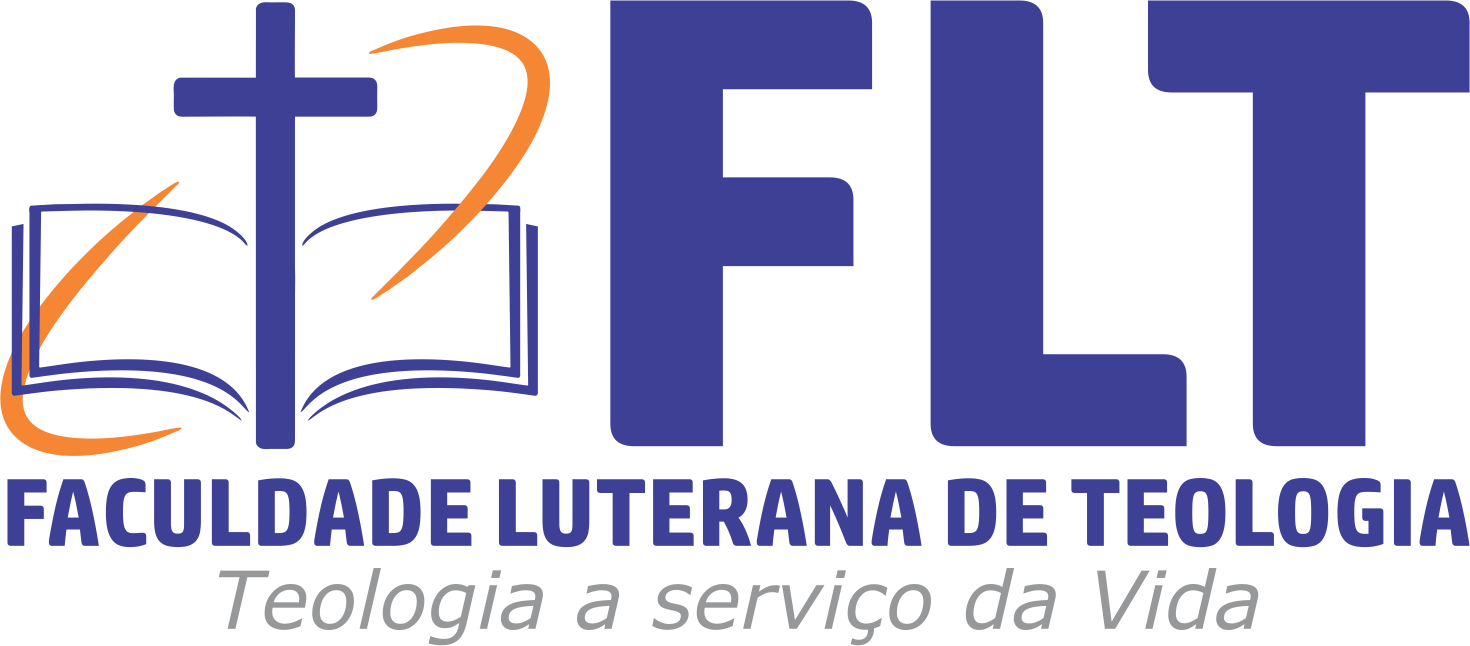 CBB – CURSO BÍBLICOPrezado/a Senhor/a!Se o/a senhor/a recebeu esse Formulário para preencher é porque um/a jovem de sua comunidade está fazendo inscrição para o CBB – Curso Bíblico Vida e Missão na Faculdade Luterana de Teologia – FLT, em São Bento do Sul/SC. Esse curso é oferecido na modalidade de atividade de extensão e possui duração de 9 meses (março a novembro). Ele tem por o objetivo oportunizar a formação bíblica e teológica, pastoral e prática das lideranças jovens das comunidades. O/A senhor/a foi escolhido/a para ajudar a Coordenação de Curso e a Capelania da FLT a conhecer melhor o/a candidato/a ao CBB proveniente de sua comunidade. Assim, solicitamos sua ajuda e cooperação e pedimos que preencha o formulário abaixo com a maior liberdade e franqueza possíveis. Pedimos que esse formulário não seja encaminhado por meio do/a candidato/a ao CBB, mas que seja enviado diretamente para a FLT, para o e-mail: cursos@flt.edu.br Antes de preencher o Formulário, no entanto, precisamos também pedir encarecidamente ao/à senhor/a o a assinatura do Termo de Consentimento anteposto ao Formulário. Isso se faz necessário por conta da Lei 13.709/2018 (Lei Geral de Proteção de Dados Pessoais), que visa proteger os dados pessoais das pessoas. Assim, visando proteger legalmente o/a senhor/a, o/a candidato/a e visando assegurar que a FLT fará uso de todas informações que lhe forem fornecidas nos termos dessa lei, é que lhe fazemos essa solicitação.Cordialmente,Sua FLT – Faculdade Luterana de TeologiaTermo de ConsentimentoEu, abaixo identificado, visando cumprir o disposto na Lei 13.709/2018 (Lei Geral de Proteção de Dados Pessoais), AUTORIZO que a Faculdade Luterana de Teologia – FLT, colete informações que prestarei a respeito do/a candidato/a ao CBB (nome) ..................................................................................................................................................................Finalidade: Os dados que estou autorizando a FLT utilizar tem a finalidade exclusiva de viabilizar o processo de inscrição e de acompanhamento do/a referido/a candidato/a no CBB – Curso Bíblico Vida e Missão.Necessidade: A FLT necessita reunir diversas informações que viabilizem a realização de entrevista e do processo de inscrição no CBB, bem como o processo de acompanhamento pessoal, acadêmico e pastoral por parte de docentes e da capelania da FLT ao longo do curso.Prazo de manutenção dos dados: os dados coletados serão mantidos na FLT durante o período letivo em que o/a candidato/a estiver cursando o CBB. Após o referido prazo, serão destruídos ou eliminados.Adequação: Os dados pessoais coletados, armazenados, não serão repassados para pessoas terceiras, sem prévia autorização do/ usuário/a, salvo em caso de utilização de dados anonimizados (sem identificação da pessoa, para fins estatísticos, por exemplo).Transparência: A FLT faculta aos candidatos, e a terceiros, a qualquer momento, a informação dos dados que possua armazenados.Segurança: A FLT compromete-se em proteger os dados coletados e armazenados com o objetivo de evitar a publicação indevida ou a distribuição das informações recebidas e confiadas pelo candidato/a e seus familiares. Da mesma forma, compromete-se a comunicar a Agencia Nacional de Proteção dos Dados de eventuais transferências indevidas das informações coletadas.Controlador: a FLT será a controladora dos dados, facultando a operacionalização (acesso, coleta, processamento, avaliação, modificação, comunicação, transferência, difusão ou extração e tratamento) destes por seus funcionários.Encarregado: a pessoa responsável pela proteção dos dados é aquela indicada pelo Controlador.Armazenamento: os dados coletados serão armazenados em dispositivos de informática da FLT, facultando-se eventualmente a utilização de armazenamento de servidores em nuvem, de forma que eventualmente os dados coletados sejam armazenados em servidores estrangeiros. Exclusão: o/a interessado/a poderá requerer a exclusão de seus dados, contudo, cabe ressalva que a FLT necessitará utilizá-los ao longo do período em que o/a candidato/a estiver cursando o CBB............................................................................, ............. de ............................. de 202...[Local]                                                      [Data]                                                    __________________________________________    ______________________[Assinatura]                                      [CPF]     